嘉峪关宏电铁合金有限责任公司土壤检验检测报告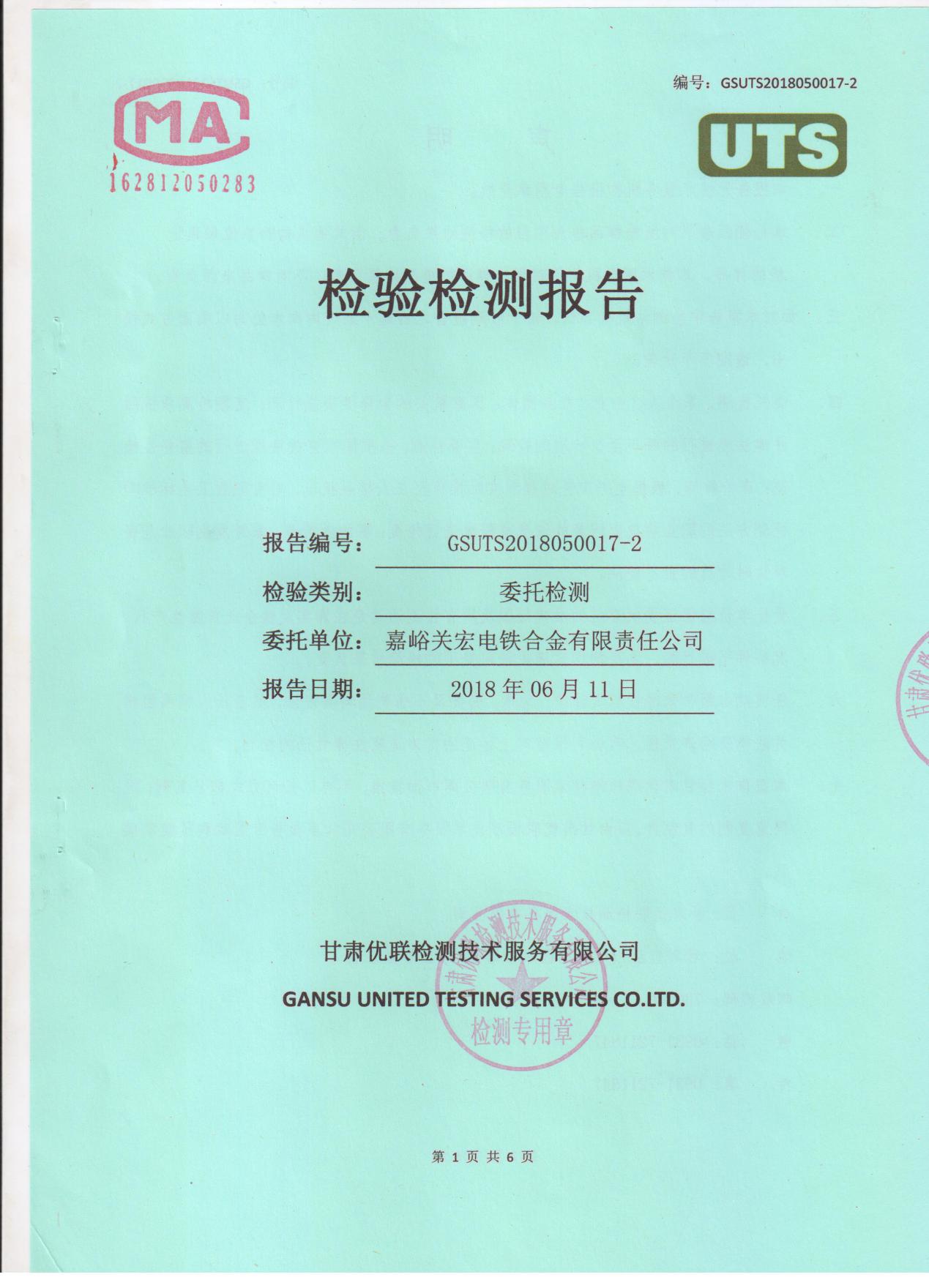 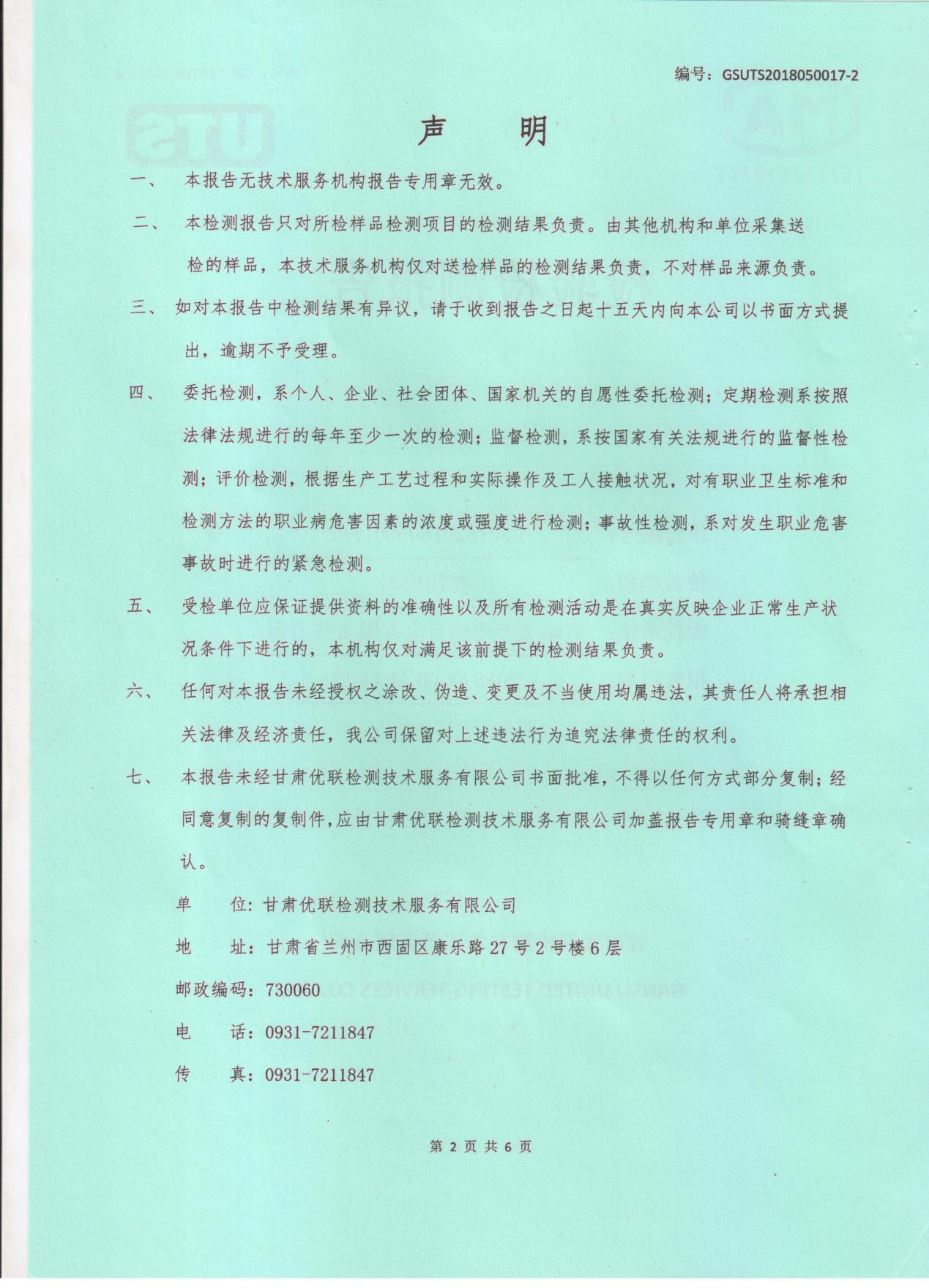 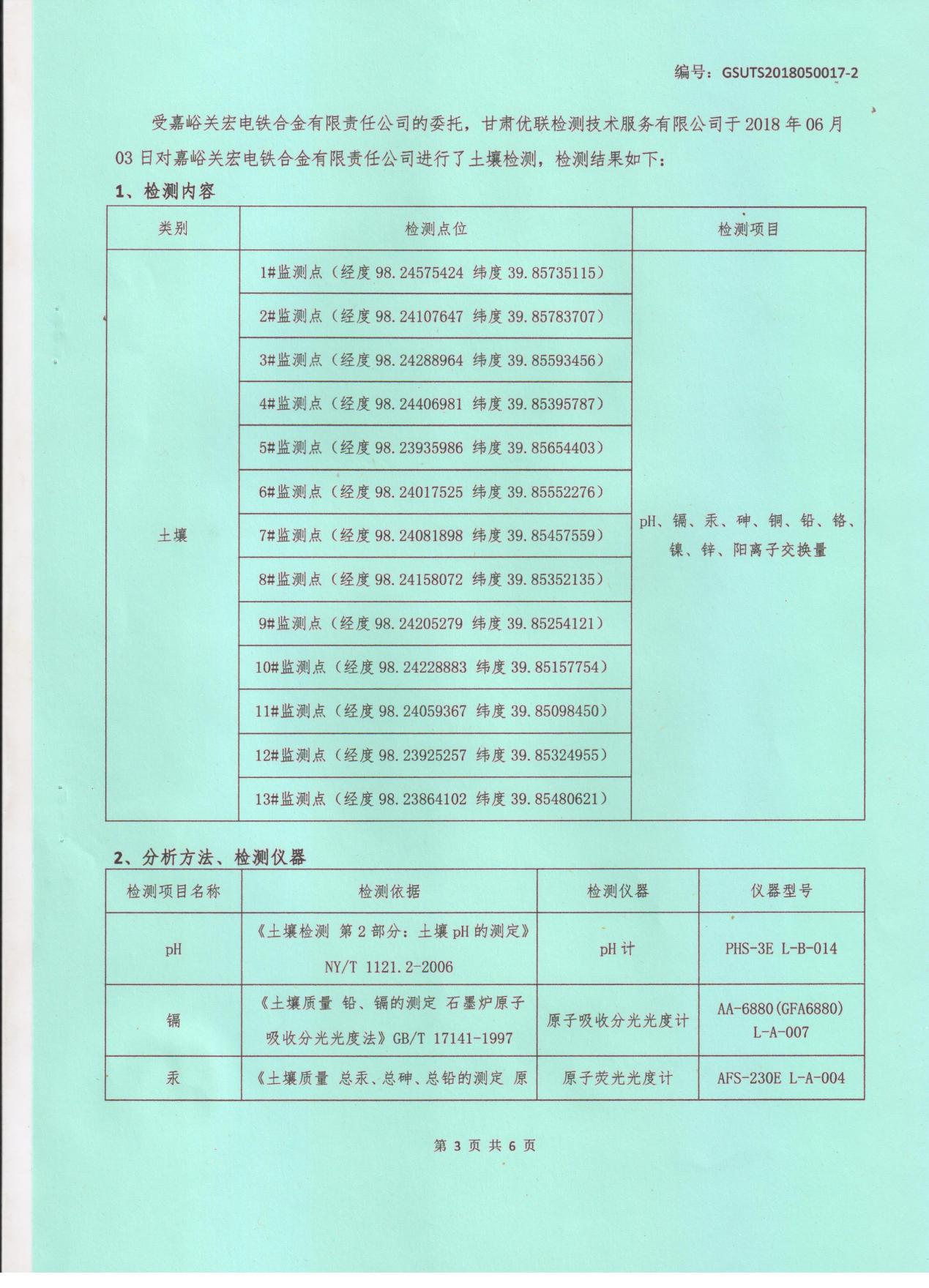 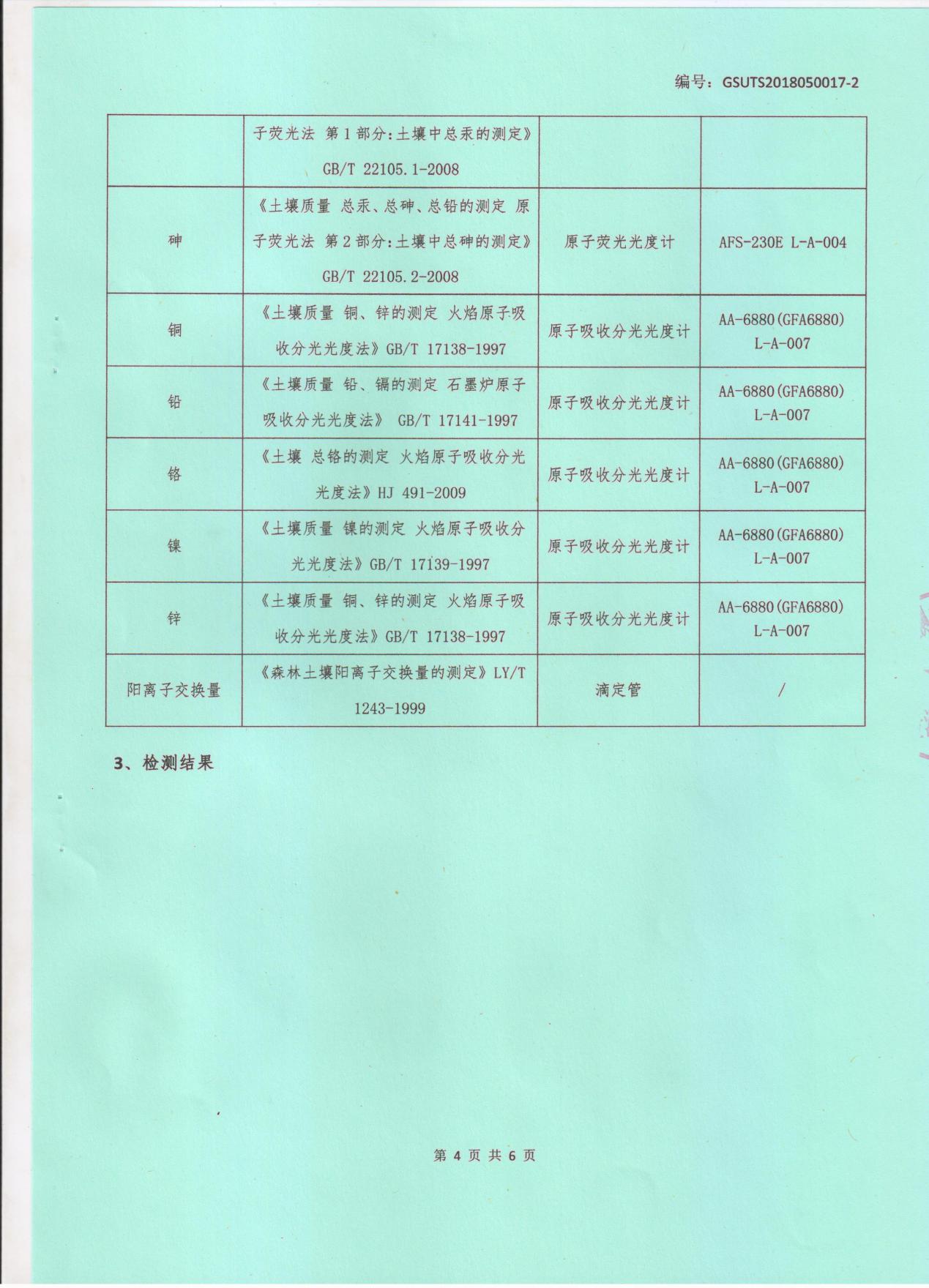 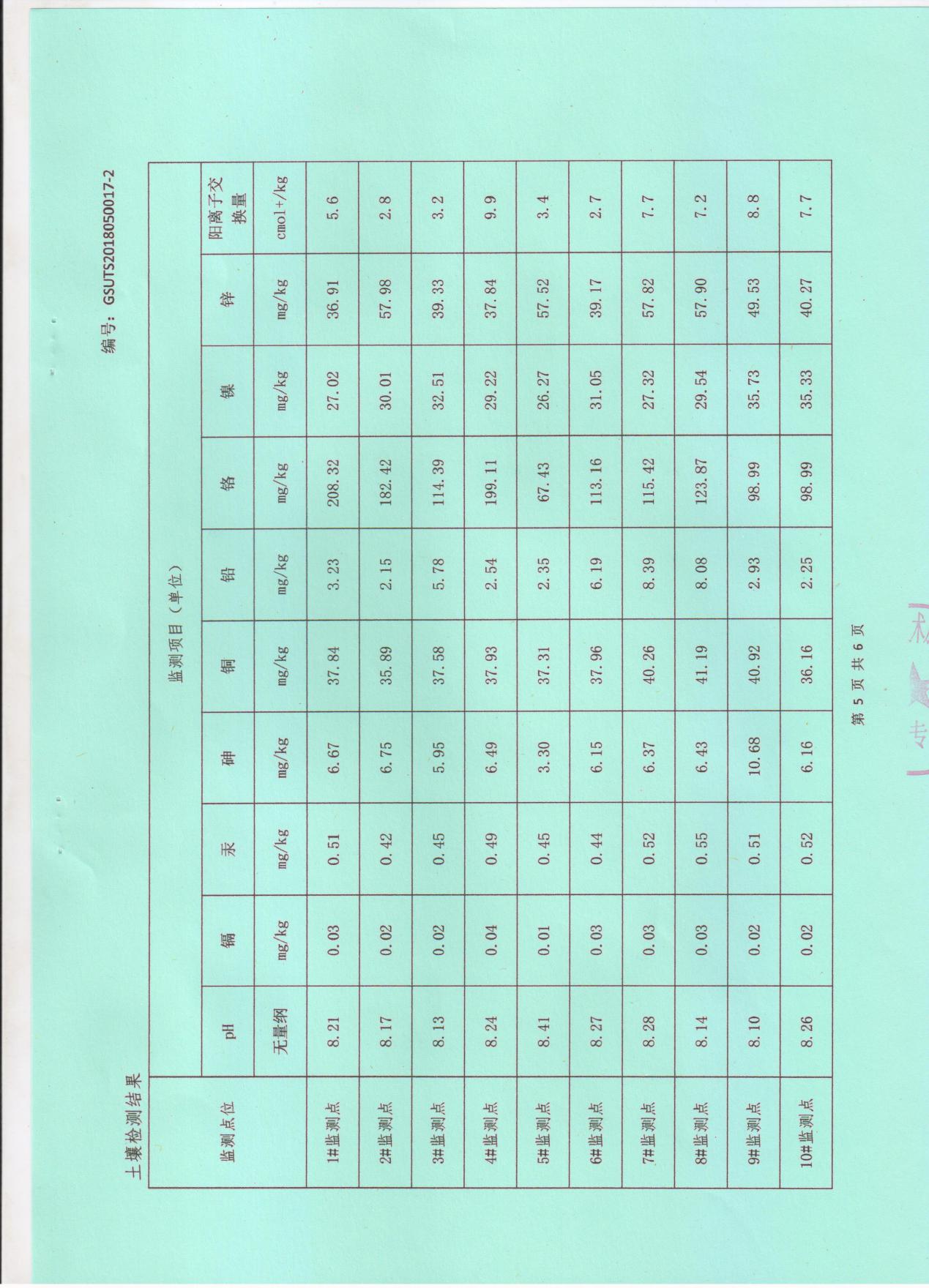 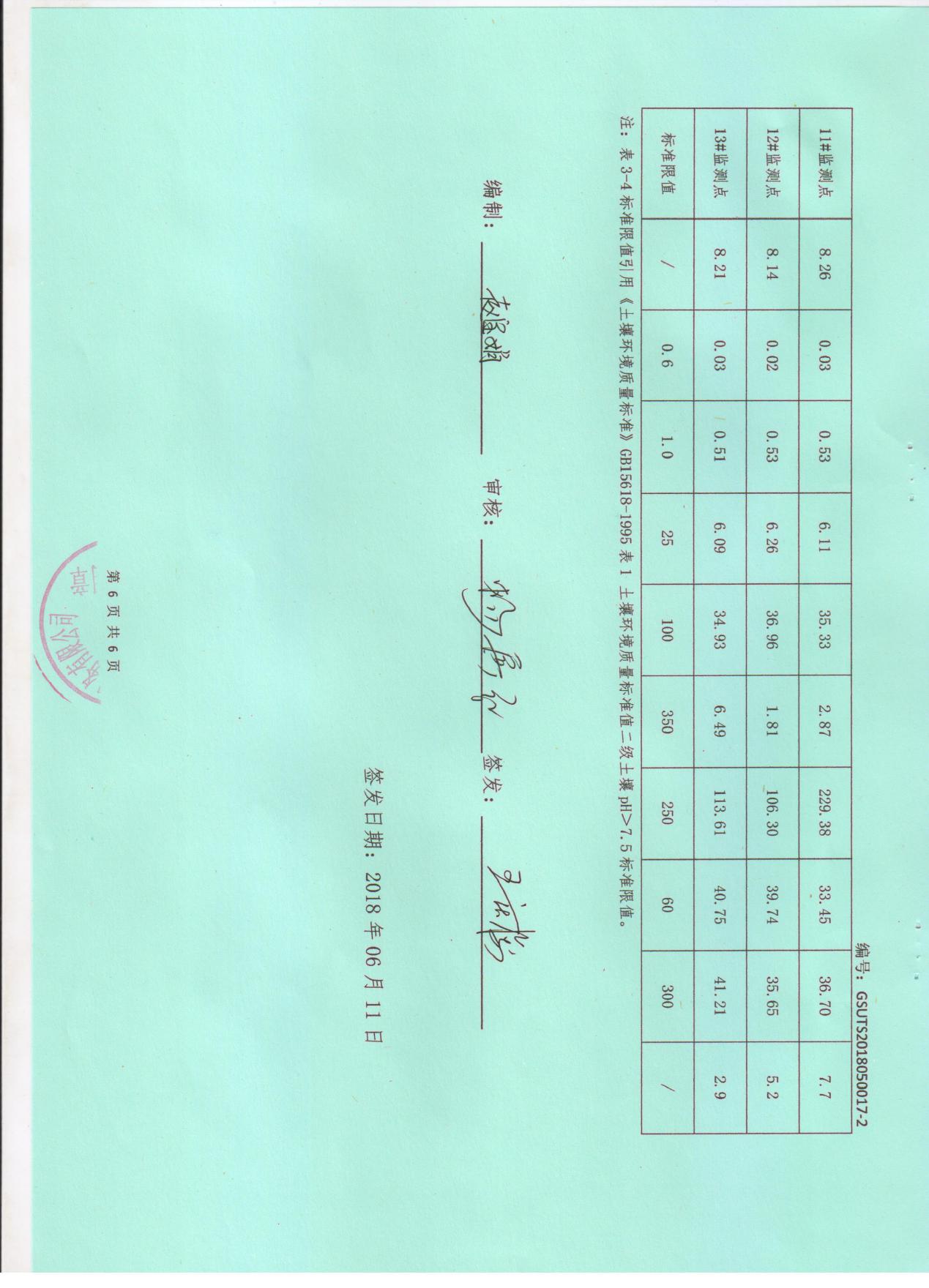 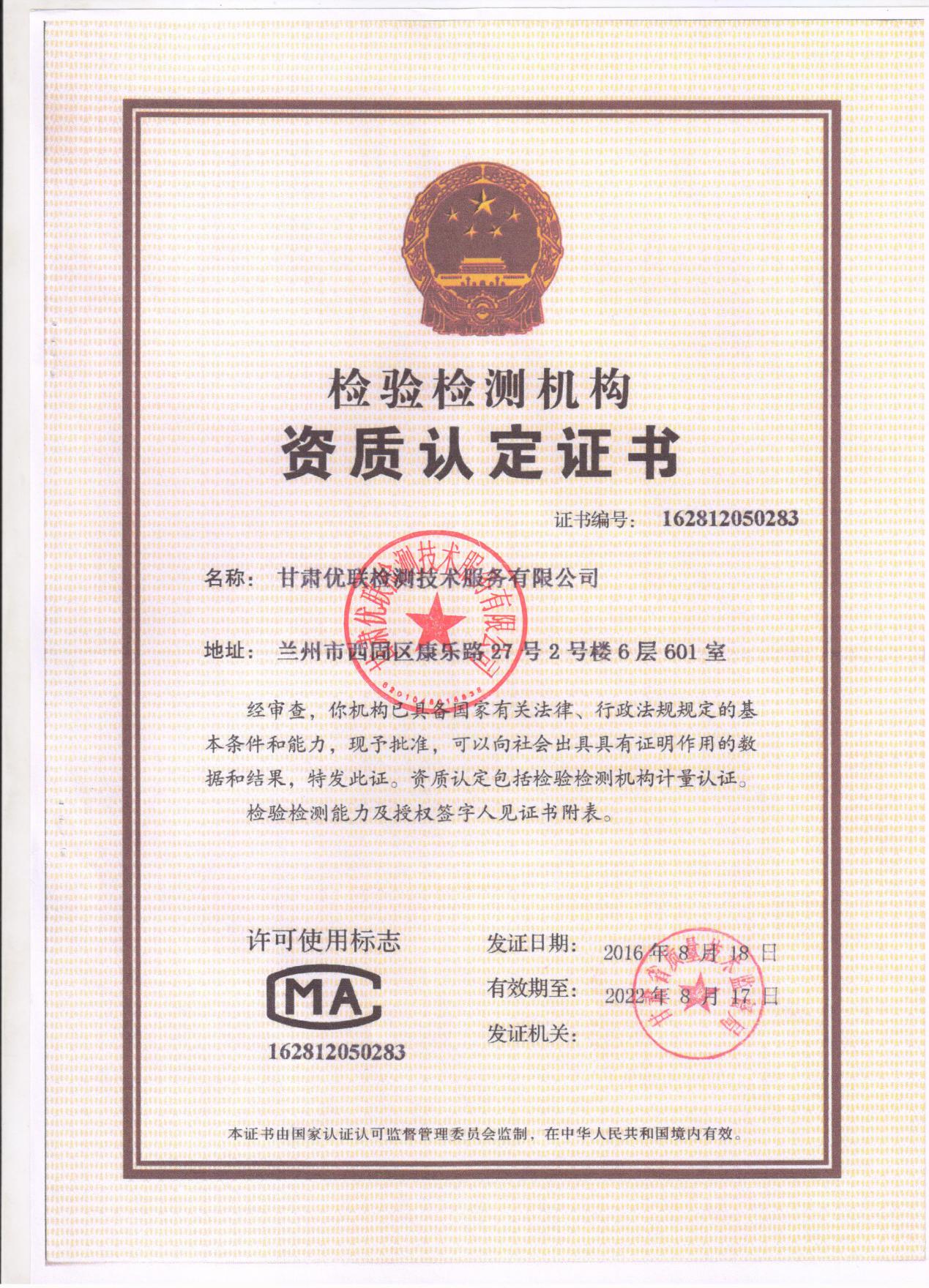 